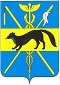 СОВЕТ НАРОДНЫХ ДЕПУТАТОВБОГУЧАРСКОГО МУНИЦИПАЛЬНОГО РАЙОНАВОРОНЕЖСКОЙ ОБЛАСТИР Е Ш Е Н И Еот «28» 02.2020 года № 188             г.БогучарО контрактном управляющемв Совете народных депутатовБогучарского муниципального района	В соответствии с Федеральным законом от 05.04.2013 N 44-ФЗ «О контрактной системе в сфере закупок товаров, работ, услуг для обеспечения государственных и муниципальных нужд», Уставом Богучарского муниципального района, Совет народных депутатов Богучарского муниципального района р е ш и л:1.Назначить контрактным управляющим в Совете народных депутатов Богучарского муниципального района Дорохину Юлию Владимировну.2. Решение Совета народных депутатов Богучарского муниципального района Воронежской области от 29.05 2017 № 388 «О контрактном управляющем Совета народных депутатов Богучарского муниципального района» признать утратившим силу.3.Контроль за выполнением данного решения возложить на постоянную комиссию Совета народных депутатов по местному самоуправлению, правотворческой деятельности, депутатской этике (Булах И.П.) и заместителя главы администрации Богучарского муниципального района Самодурову Н.А.Председатель Совета народных депутатовБогучарского муниципального района                                  Ю.В.ДорохинаГлава Богучарского муниципального района                          В.В.Кузнецов  